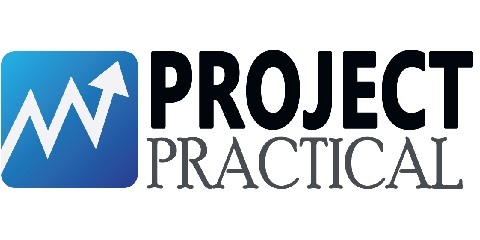 Business Case<Project Name>		Copyright Notice© COMPANYNAME, (original issue year – current issue year)All Rights ReservedThe information contained in this document is the property of COMPANYNAME. No part of this document may be reproduced, stored in a retrieval system, or transmitted in any form, or by any means; mechanical, photocopying, recording, or otherwise, without the prior written consent of COMPANYNAME. Under the law, copying includes translating into another language or format. Legal action will be taken against any infringement.The information contained in this document is subject to change without notice and does not carry any contractual obligation for COMPANYNAME. COMPANYNAME reserves the right to make changes to any products or services described in this document at any time without notice. COMPANYNAME shall not be held responsible for the direct or indirect consequences of the use of the information contained in this document.Revision HistoryThe reviewer signoff shall signify the recommendation for acceptance of this document.Sign Off Table of ContentsList of Tables	7List of Figures	81	Executive Summary	91.1	Issue	91.2	Anticipated Outcomes	91.3	Recommendation	91.4	Justification	91.5	Assumptions	101.6	Limitations	102	Governance and Business Case Analysis Team	102.1	Governance	102.2	Business Case Analysis Team Members	103	Problem Definition	113.1	Problem Statement	113.2	Institution and Constituent Environment	113.3	Current Technology Environment	113.3.1	Current Software	113.3.2	Current Hardware	124	Project Overview	124.1	Project Description	124.2	Goals and Objectives	134.3	Performance Measures	134.4	Assumptions	134.5	Constraints	134.6	Proposed Technology Environment	144.6.1	Proposed Software	144.6.2	Proposed Hardware	144.7	Major Project Milestone	145	Project Evaluation	155.1	Statutory Fulfillment	155.2	Strategic Alignment	155.3	COMPANYNAME Impact Analysis	165.4	Financial Analysis	165.5	Initial Risk Consideration	165.6	Alternatives Analysis	166	Project Selection	176.1	Methodology	176.2	Results	177	Glossary	188	Revision History	18Appendix	19List of TablesTable 1: Business case analysis team members	10Table 2: Stakeholder/Customer relationship	11Table 3: Processes/Services	11Table 4: COMPANYNAME’s existing software items	12Table 5: COMPANYNAME’s existing hardware items	12Table 6: Approach to address the business problem	12Table 7: Business goals and objectives	13Table 8: Performance measures	13Table 9: Software item	14Table 10: Hardware item	14Table 11: Project milestone	14Table 12: Mandates related to project	15Table 13: Strategic plan	15Table 14: Financial analysis	16Table 15: Initial risk consideration	16Table 16: Alternative analysis	17Table 17: Summary: All Project Evaluation Factors	17Table 18: Financial Analysis: Institution/State	18Table 19: Financial Analysis: Constituents	18List of FiguresExecutive SummaryFor a standard Business Case, complete this section after completing all other sections.IssueBriefly describe the business issue that the recommended project would solve without describing how the problem will be addressed. Include a brief statement of any mandates that require processes and/or services not currently in place. Anticipated OutcomesDescribe the anticipated outcomes of implementing a project that specifically addresses the business issue. The description should include answers to questions such as “What are we aiming for?” and “What are the expected benefits to business operations?” RecommendationDescribe the project that is being recommended to achieve the anticipated business outcomes by summarizing the approach for how the project will address the business issue. Identify the stakeholders/customers involved in determining whether the desired results are achievable by implementing the project.JustificationJustify why the recommended project should be implemented and the rationale for why the project was selected above the other alternative solutions. Provide a compelling argument by summarizing key quantitative and qualitative information from the Project Evaluation section, including a description of the impact of not implementing the project. Determine and include analysis information that is necessary to provide a clear justification for the project. The type and extent of information included in the justification will vary based on the best approach for making a compelling and accurate argument.Assumptions List and describe any assumptions relevant to the project that is being recommended to achieve the anticipated business outcomes.LimitationsList and describe any limiting factors, or constraints, relevant to the project that is being recommended to achieve the anticipated business outcomes.Governance and Business Case Analysis TeamGovernance Describe the IT governance processes and structures within  Business Case Analysis Team MembersDescribe the roles on the business case analysis team. Provide the names and titles of Institution staff that will fulfill them. Table : Business case analysis team membersProblem DefinitionProblem StatementDescribe the problem the project would address, including any problems related to technology, processes and/or services, without presupposing a solution. Institution and Constituent EnvironmentIdentify and briefly describe the relation of each stakeholder/customer to the project. Table : Stakeholder/Customer relationshipDescribe the processes and/or services that would be modified or automated by the project. Include processes and/or services for agencies and constituents (citizens, employers, other agencies).Table : Processes/ServicesCurrent Technology EnvironmentCurrent SoftwareDescribe ’s existing software that will be modified or replaced by the proposed project.Table : ’s existing software itemsCurrent HardwareDescribe  existing hardware that will be modified or replaced by the proposed project. Table : ’s existing hardware itemsProject OverviewProject DescriptionDescribe the approach the project will use to address the business problem. Include the project sequence number for the project from the Information Technology Detail (ITD).Table : Approach to address the business problemGoals and ObjectivesDescribe the business goals and objectives of the project. Ensure the goals and objectives support business needs.Table : Business goals and objectivesPerformance MeasuresDescribe performance measures that will be used to gauge the project’s business outcomes for key processes and services.Table : Performance measuresAssumptionsList the assumptions regarding  processes and/or services affected by the proposed project. Constraints	List the limitations or constraints regarding  processes and/or services affected by the proposed project. Proposed Technology EnvironmentProposed SoftwareDescribe software for the project, including technical factors that may be critical to project selection if applicable.Table : Software itemProposed HardwareDescribe the hardware for the project, including technical factors that may be critical to project selection if applicable.Table : Hardware itemMajor Project MilestoneDescribe the project’s preliminary major milestones, deliverables, and target dates.Table : Project milestoneProject EvaluationThe Business Case Workbook is completed as part of this section. Once completed, the Business Case Workbook evaluation factors are summarized in this section.Statutory FulfillmentDescribe the direct and derived mandate(s) related to the project and cite reference(s) for federal and state statutes, rules, and regulatory requirements. Describe any penalties or funding losses.Table : Mandates related to projectStrategic AlignmentIdentify titles of strategic plans the project addresses, including the State Strategic Plan for Information Resources Management,  strategic plan, and any other applicable plans. Cite the specific goals and objectives in each plan that are related to the project. Describe the relationship of the project to each of the plans based on how the project aligns and meets the goals and objectives cited in the strategic plans.Table : Strategic plan Impact AnalysisSummarize how the project would impact the use of technology resources at the Institution level, including support of the defined architecture and standards for the Institution and state. Financial AnalysisUsing the level of detail illustrated in the instructions, describe methods used to calculate project cost and quantitative project benefit estimates. Describe estimate factors and underlying assumptions. Table : Financial analysisInitial Risk ConsiderationIdentify each additional initial risk and rate it consistent with the instructions provided in the Business Case Workbook Evaluation Factor worksheet. These are initial risks that were not already identified in the Evaluation Factor worksheet.Table : Initial risk considerationAlternatives AnalysisDescribe alternative options, including the option of not implementing any project at all and at least one non-selected project option. State the reasons for not selecting each alternative. If at least one rejected alternative is not included, explain why.Table : Alternative analysisProject SelectionMethodologyDescribe the Institution-developed methodology used for project selection.ResultsState the rationale for why the project was selected above the other alternatives solutions. Cite any market research that was conducted.Note: The graphical summary charts below may be copied to the Executive Summary depending on the desired approach for providing a clear and succinct justification for the project.Table : Summary: All Project Evaluation Factors* Ratings are detailed in the Business Case Workbook.Table : Financial Analysis: Institution/StateTable : Financial Analysis: ConstituentsGlossaryDefine all terms and acronyms required to interpret the Business Case properly.Revision HistoryIdentify changes to the Business Case.Appendix Document IDBUSINESS CASE-v0.1Version Number0.1Issue DateApril 01, 2020ClassificationPublicDateVersionDescription Author (s)04/01/20200.1Draft VersionJohn DoeReviewed By (Customer)SignatureDatePrepared ByReviewed  By<Name><Name>Title: <Position>Title: <Position>COMPANYNAME COMPANYNAME Date:Date: Accepted  ByAccepted  By<Name><Name>Title: <Position>Title: <Position><Customer Company Name ><Customer Company Name >Date:Date: RoleDescriptionName/TitleStakeholders/CustomersDescriptionProcesses/ServicesDescription of Modifications/AutomationSoftware ItemsDescriptionHardware ItemsDescriptionDescription of ProjectITD Project Sequence Number:       Business Goal/ObjectiveDescriptionKey Process/ServicesPerformance MeasureSoftware ItemDescriptionHardware ItemDescriptionMilestones/Deliverables   Target DateMandates Related to ProjectStatutory Citations Penalties/Funding LossesPlanGoals/ObjectivesRelationship to ProjectMethods: Project Cost EstimatesEstimate Factors/Underlying AssumptionsMethods: Institution and Constituent Quantitative
Project BenefitsEstimate Factors/Underlying AssumptionsRiskRatingNo Project (Status Quo)Reasons For Not Selecting AlternativeAlternative OptionReasons For Not Selecting AlternativeAlternative OptionReasons For Not Selecting AlternativeSummary: All Project Evaluation FactorsSummary: All Project Evaluation FactorsSummary: All Project Evaluation FactorsSummary: All Project Evaluation FactorsLineFactorMaximum Rating PossibleRating*SFStatutory Fulfillment35SAStrategic Alignment45IAInstitution Impact Analysis35FAFinancial Analysis - Government/Constituent60RCInitial Risk Consideration45AAAlternatives Analysis30Total, All Project Factors250Financial Analysis: Institution/StateFinancial Analysis: Institution/StateFinancial Analysis: Institution/StateFinancial Analysis: Institution/StateFinancial Analysis: Institution/StateFinancial Analysis: Institution/StateFinancial Analysis: Institution/StateFinancial Analysis: Institution/StateLineMeasureYear 1Year 2Year 3Year 4Year 5TotalRA1Institution Benefits (Cash Inflow)RA2Project Costs (Cash Outflow)RA3Benefit/Cost Variance (Net Cash Flow)RA4Cumulative Net Benefits (Cumulative Net Cash Flow)RA7Breakeven Point (Years 1 to 10)Financial Analysis: ConstituentsFinancial Analysis: ConstituentsFinancial Analysis: ConstituentsFinancial Analysis: ConstituentsFinancial Analysis: ConstituentsFinancial Analysis: ConstituentsFinancial Analysis: ConstituentsFinancial Analysis: ConstituentsLineMeasureYear 1Year 2Year 3Year 4Year 5TotalVA1Constituent BenefitsVA2Project CostsVA3Benefit/Cost VarianceVA4Cumulative Net BenefitsVersionDateNameDescription